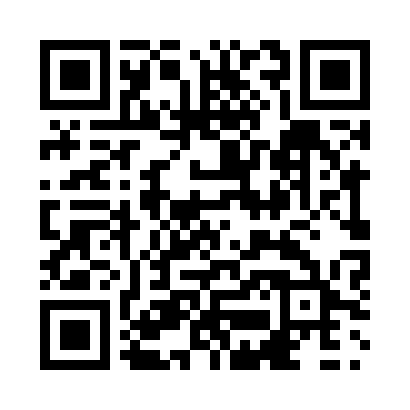 Prayer times for Mount Nemo, Ontario, CanadaMon 1 Jul 2024 - Wed 31 Jul 2024High Latitude Method: Angle Based RulePrayer Calculation Method: Islamic Society of North AmericaAsar Calculation Method: HanafiPrayer times provided by https://www.salahtimes.comDateDayFajrSunriseDhuhrAsrMaghribIsha1Mon3:555:431:246:429:0410:522Tue3:565:441:246:429:0410:513Wed3:575:441:246:429:0310:514Thu3:575:451:246:429:0310:505Fri3:585:451:246:429:0310:506Sat3:595:461:246:429:0210:497Sun4:005:471:256:429:0210:488Mon4:015:481:256:429:0210:479Tue4:035:481:256:429:0110:4710Wed4:045:491:256:419:0110:4611Thu4:055:501:256:419:0010:4512Fri4:065:511:256:418:5910:4413Sat4:075:511:256:418:5910:4314Sun4:095:521:256:408:5810:4215Mon4:105:531:266:408:5810:4016Tue4:115:541:266:408:5710:3917Wed4:135:551:266:398:5610:3818Thu4:145:561:266:398:5510:3719Fri4:155:571:266:388:5510:3620Sat4:175:581:266:388:5410:3421Sun4:185:591:266:388:5310:3322Mon4:206:001:266:378:5210:3123Tue4:216:011:266:378:5110:3024Wed4:236:021:266:368:5010:2925Thu4:246:031:266:358:4910:2726Fri4:266:041:266:358:4810:2627Sat4:276:051:266:348:4710:2428Sun4:296:061:266:348:4610:2229Mon4:306:071:266:338:4510:2130Tue4:326:081:266:328:4310:1931Wed4:336:091:266:328:4210:17